Załącznik nr 1 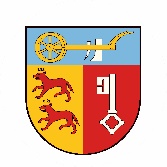 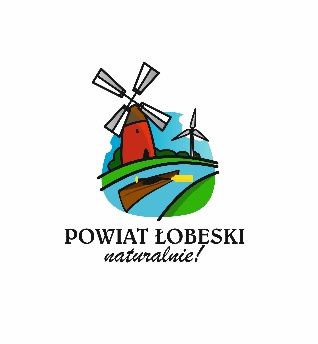 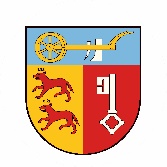 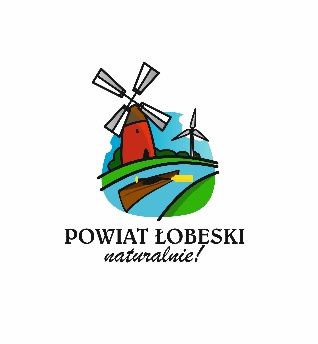 do Regulaminu przyznawania Patronatu Starosty Łobeskiego Wniosek o udzielenie Patronatu Starosty Łobeskiego*wypełnić w przypadku wsparcia finansowego/rzeczowego do wysokości 2.000,00 zł**wypełnić w przypadku wsparcia finansowego/rzeczowego powyżej 2.000,00 złI ORGANIZATOR IMPREZYI ORGANIZATOR IMPREZYI ORGANIZATOR IMPREZYI ORGANIZATOR IMPREZYI ORGANIZATOR IMPREZY1. NazwaWnioskodawcy/Organizatora2. Adres: ulica, nr2. Adres: ulica, nr3. Miasto, kod pocztowy3. Miasto, kod pocztowy4. Adres e-mail 5. Osoba odpowiedzialna za kontakt ze Starostwem Powiatowym 5. Osoba odpowiedzialna za kontakt ze Starostwem Powiatowym 6. Nr telefonu kontaktowego 6. Nr telefonu kontaktowego II KRÓTKI OPIS IMPREZYII KRÓTKI OPIS IMPREZYII KRÓTKI OPIS IMPREZYII KRÓTKI OPIS IMPREZYII KRÓTKI OPIS IMPREZY1. Nazwa imprezy 1. Nazwa imprezy 1. Nazwa imprezy 1. Nazwa imprezy 2. Miejsce, termin i czas trwania 3. Opis planowanej imprezy3. Opis planowanej imprezy3. Opis planowanej imprezy3. Opis planowanej imprezy3. Opis planowanej imprezyOczekiwania rzeczowe lub finansowe wobec Starostwa Powiatowego w Łobzie *Proszę zaznaczyć właściwe.Oczekiwania rzeczowe lub finansowe wobec Starostwa Powiatowego w Łobzie *Proszę zaznaczyć właściwe.Oczekiwania rzeczowe lub finansowe wobec Starostwa Powiatowego w Łobzie *Proszę zaznaczyć właściwe.Oczekiwania rzeczowe lub finansowe wobec Starostwa Powiatowego w Łobzie *Proszę zaznaczyć właściwe.Oczekiwania rzeczowe lub finansowe wobec Starostwa Powiatowego w Łobzie *Proszę zaznaczyć właściwe.Wnioskowane wsparcie finansowe w kwocie:  do 2 000,00 zł     powyżej 2 000,00 zł Z przeznaczeniem na:Wnioskowane wsparcie finansowe w kwocie:  do 2 000,00 zł     powyżej 2 000,00 zł Z przeznaczeniem na:Wnioskowane wsparcie finansowe w kwocie:  do 2 000,00 zł     powyżej 2 000,00 zł Z przeznaczeniem na:Wnioskowane wsparcie finansowe w kwocie:  do 2 000,00 zł     powyżej 2 000,00 zł Z przeznaczeniem na:Wnioskowane wsparcie finansowe w kwocie:  do 2 000,00 zł     powyżej 2 000,00 zł Z przeznaczeniem na:5. Pozostali patroni5. Pozostali patroni5. Pozostali patroni5. Pozostali patroni5. Pozostali patroniIII PODPIS I PIECZĘĆ WNIOSKODAWCYIII PODPIS I PIECZĘĆ WNIOSKODAWCYIII PODPIS I PIECZĘĆ WNIOSKODAWCYIII PODPIS I PIECZĘĆ WNIOSKODAWCYIII PODPIS I PIECZĘĆ WNIOSKODAWCY……………………..                                                                                                               ………… ………………………..              Data                                                                                                                                     Podpis / pieczęć ……………………..                                                                                                               ………… ………………………..              Data                                                                                                                                     Podpis / pieczęć ……………………..                                                                                                               ………… ………………………..              Data                                                                                                                                     Podpis / pieczęć ……………………..                                                                                                               ………… ………………………..              Data                                                                                                                                     Podpis / pieczęć ……………………..                                                                                                               ………… ………………………..              Data                                                                                                                                     Podpis / pieczęć IV OPINIA WYDZIAŁU MERYTORYVCZNEGO*IV OPINIA WYDZIAŁU MERYTORYVCZNEGO*VI DECYZJA I PODPIS STAROSTY ŁOBESKIEGOVI DECYZJA I PODPIS STAROSTY ŁOBESKIEGOVI DECYZJA I PODPIS STAROSTY ŁOBESKIEGO                                                         ……………………….                                                                      Podpis                                                         ……………………….                                                                      Podpis                                                                                                                  □ Wyrażam zgodę □ Nie wyrażam zgody…………………………                                                                                Podpis                                                                                                                  □ Wyrażam zgodę □ Nie wyrażam zgody…………………………                                                                                Podpis                                                                                                                  □ Wyrażam zgodę □ Nie wyrażam zgody…………………………                                                                                PodpisV OPINIA ZARZĄDU POWIATU W ŁOBZIE**V OPINIA ZARZĄDU POWIATU W ŁOBZIE**                                                                                                                  □ Wyrażam zgodę □ Nie wyrażam zgody…………………………                                                                                Podpis                                                                                                                  □ Wyrażam zgodę □ Nie wyrażam zgody…………………………                                                                                Podpis                                                                                                                  □ Wyrażam zgodę □ Nie wyrażam zgody…………………………                                                                                Podpis□ Wyrażam zgodę □ Nie wyrażam zgody□ Wyrażam zgodę □ Nie wyrażam zgody                                                                                                                  □ Wyrażam zgodę □ Nie wyrażam zgody…………………………                                                                                Podpis                                                                                                                  □ Wyrażam zgodę □ Nie wyrażam zgody…………………………                                                                                Podpis                                                                                                                  □ Wyrażam zgodę □ Nie wyrażam zgody…………………………                                                                                Podpis